MAHKAMAH AGUNG REPUBLIK INDONESIA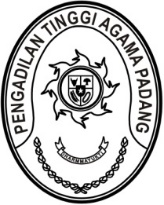 DIREKTORAT JENDERAL BADAN PERADILAN AGAMAPENGADILAN TINGGI AGAMA PADANGJalan By Pass KM 24, Batipuh Panjang, Koto TangahKota Padang, Sumatera Barat 25171 www.pta-padang.go.id, admin@pta-padang.go.idNomor	: 2978//KU2.1/XI/2023 			                   06 Desember 2023Lampiran	: 1 (satu) setHal		: Penyampaian Laporan Realisasi AnggaranKepada,		Kuasa Pengguna Anggaran PTA PadangAssalamualaikum Wr. Wb.Bersama ini disampaikan Laporan Realisasi Anggaran sampai dengan bulan November 2023 untuk Satuan Kerja Pengadilan Tinggi Agama Padang DIPA 005.01.2.401900/2023 (Badan Urusan Administrasi) dan DIPA 005.01.2.401901/2023  (Badilag) sebagai berikut :Laporan Realisasi Anggaran sampai dengan November 2023 untuk DIPA BUA Rp. 12.732.441.457 atau 95,62%.Laporan Realisasi Anggaran sampai dengan Bulan Oktober 2023 untuk DIPA BADILAG yaitu Rp. 206.169.500, atau 99,12%.Demikian kami sampaikan, apabila bapak berpendapat lain kami mohon petunjuk, terimakasih.Wassalam,Penguji SPP dan Penandatangan SPM,Milia SufiaTembusan:YM. Ketua Pengadilan Tinggi Agama PadangYth. Plt. Pejabat Pembuat Komitmen PTA PadangJenis BelanjaJenis BelanjaJenis BelanjaJenis BelanjaTotalPegawaiBarangModalTotalPagu9.690.701.000	3.427.652.000198.000.00013.316.353.000Realisasi9.548.692.9933.173.764.0149.984.45012.732.441.457%98,53%92,59%5,04%95,62%Sisa142.008.007253.887.986188.015.550583.911.543